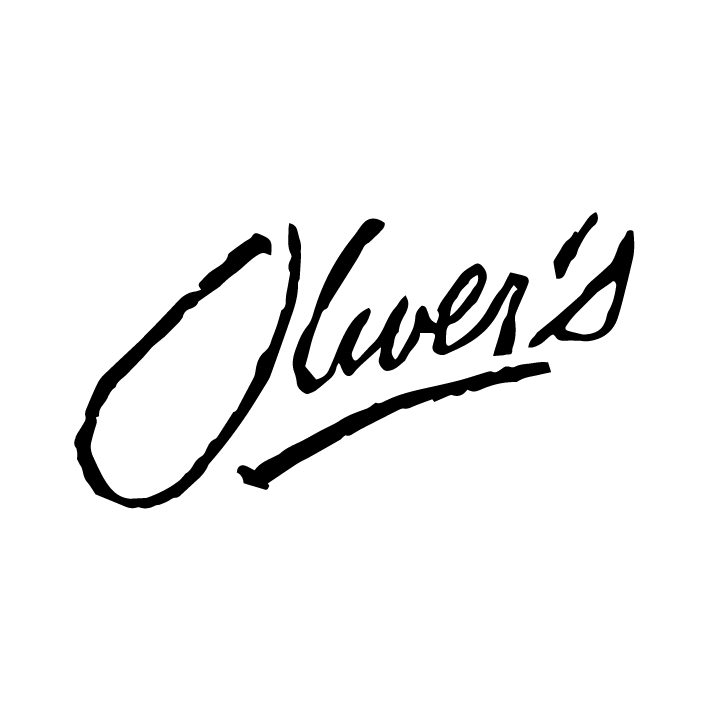 Table of ContentsWines by the Glass				 		2Half Bottles							3Champagne & Sparkling					4French Whites							5Italian Whites							6Spanish Whites							6Rosé									6Domestic Whites						7French Reds							9Italian Reds       						        12Spanish Reds						         13Domestic Reds						         14Other Reds							16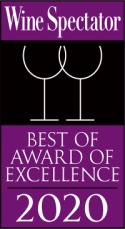 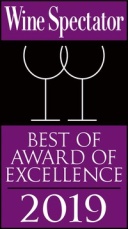 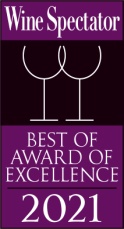 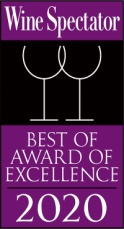 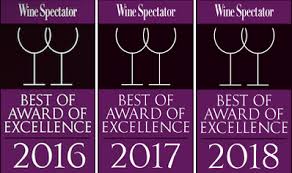 Wine Director & Certified Sommelier: Anthony PandolfiWines by the Glass________________________________________Sparkling & ChampagneProsecco, Zonin				Veneto, Italy			NV		12Prosecco Rosé, Bisol Jeio			Veneto, Italy			2019		13Brut, Moët split					Champagne, France		NV		21Brut Rosé, Moët split				Champagne, France		NV		23White WinePinot Grigio, Borgo Sanleo			Italy				2019		11Sauvignon Blanc, Pascal Jolivet Attitude	Sancerre, France		2018		12Riesling, Dr. Konstantin Frank		Finger Lakes, New York	2019		11Chardonnay, RouteStock			Carneros, California		2019		12Chardonnay, Melville Estate			Sta. Rita Hills, California	2018		16Chardonnay, Dumol Wester Ranch		R.R.V., California		2017		25Rosé WineChâteau Gassier Le Pas du Moine Sainte-Victoire	Provence, France		2018		13Red WinePinot Noir, L’Umami				Willamette Valley, Oregon	2018		14Chianti Classico, Fattoria Rodano		Tuscany, Italy			2016		13Red Blend, Orin Swift Abstract		California			2018		19Cabernet Sauvignon, Twenty Rows		Napa, California		2018		16Cabernet Sauvignon, Chappellett Mountain Cuvée		Napa, California		2018		24Cabernet Sauvignon, Sinegal Estate		Napa, California		2018		45Half Bottles__________________________________________Champagne500 |Brut, Billecart-Salmon Reserve							NV	54510 |Brut, Veuve Clicquot Yellow Label						NV	55White WineAmerican560 |Pinot Blanc, Robert Sinskey		Carneros, California			2013	42570 |Chardonnay, MacRostie			Sonoma Coast, California		2014	28575 |Chardonnay, Cakebread			Napa, California			2019	65French580 |Pouilly-Fuissé, Château de Beauregard	Mâconnais, Burgundy			2014	24583 |Aligoté, Olivier Leflaive			Burgundy				2014	34584 |Aligoté, Olivier Leflaive			Burgundy				2015	33585 |Burgundy, Domaine Faiveley Clos Rochette					2012	35586 |Sancerre, La Moussière			Loire					2017	30595 |Sauternes, Petit Guiraud								2017	40Italian600 |Soave Classico, Gini			Veneto, Italy				2011	25Red WineAmerican609 |Pinot Noir, Domaine Drouhin		Dundee Hills, Oregon			2017	52610 |Pinot Noir, Etude			Carneros, California			2019	48617 |Cabernet Sauvignon, Hall		Napa, California			2015	58630 |Cabernet Sauvignon, Paradigm		Oakville, California			2011	64646 |Merlot, Hall				Napa, California			2015	45French645 |Pomerol, Château La Croix-Toulifaut						2011	56650 |Châteauneuf-du-Pape, Domaine du Vieux Télégraphe				2015	65Champagne & Sparkling___________________________________________SparklingCalifornia1000 |Brut, Domaine Chandon							NV	541005 |Brut Rosé, Domaine Chandon							NV	591010 |Under the Wire Alder Springs Vineyard		Mendocino			2013	1161015 |Blanc de Blanc, Schramsberg							2017	90Italy1020 |Bellavista, Alma Gran Cuvée			Franciacorta			NV	75ChampagneRosé Non-Vintage1045 |Extra Brut Rosé, Gonet-Medeville						NV	751050 |Cuvée Rosé, Laurent Perrier							NV	1201051 |Brut Rosé, Ruinart								NV	170Non-Vintage1055 |Brut Nature, Benoit Dehu, Cuvée La Rue des Noyers				NV	1901060 |Brut Réserve, Billecart-Salmon							NV	1101070 |Brut Nature, Hugues Godme Premier Cru					NV	1401075 |Brut, Laurent Perrier Grand Siècle						NV	2751080 |Brut, Perrier Jouët Grant Brut							NV	1251081 |Blanc de Blanc, Ruinart							NV	1601085 |Brut, Veuve Clicquot Yellow Label						NV	110Vintage1090 |Brut Rosé, Billecart-Salmon Cuvée Elizabeth					2002	3991100 |Brut Nature, Agrapart & Fils Venus						2010	3001105 |Brut, Billecart-Salmon Cuvée Nicolas François Billecart				1999	3641115 |Louis Roederer Cristal								2012	4451120 |Dom Perignon									2010	3951135 |Extra Brut, Marie Courtin Efflorescence						2010	1491140 |Brut, Perrier Jouët Fleur de Champagne						2002	4241145 |Brut, Pol Roger Cuvée Sir Winston Churchill					2000	3991150 | Brut, Pol Roger Cuvée Sir Winston Churchill					2002	425French Whites_____________________________________________________Bordeaux1403 |Château Lamothe de Haux							2018	501404 |Château Lynch-Bages								2019	1591406 |Château Smith Haut Lafitte Le Petite						2016	110Burgundy1411 |Chablis, Drouhin Vaudon 1er Cru						2017	951409 |Chablis, Christian Moreau							2017	701410 |Chablis, Christian Moreau 1er Cru Vaillon					2019	1251413 |Chablis, Isabelle et Denis Pommier						2019	751415 |Chablis, Isabelle et Denis Pommier 1er Cru Cote de Lechet			2018	1151419 |Saint Ramain, Méo Camuzet							2015	1151420 |Mâcon-Verve, Domaine Leflaive						2014	901425 |Mâcon Milly-Lamartine, Les Héretiers du Comte Lafon			2016	561434 |Pernand-Vergelesses, Olivier Leflaive						2015	751440 |Pouilly-Fuissé, Château Fuissé Les Combettes					2015	1051439 |Pouilly-Fuissé, Château Fuissé Le Clos Monopole				2017	1251442 |Pouilly-Fuissé, Louis Jadot							2017	681445 |Meursault, Dominique Lafon							2016	1961450 |Meursault, Pierre Morey							2014	1491451 |Chassagne-Montrachet, Olivier Leflaive Les Pierres				2017	1451452 |Puligny-Montrachet, Domaine Leflaive 1er Cru Clavillon			2017	2751454 |Puligny-Montrachet, Joesph Faiveley 1er Cru Champ Gain			2013	1651430 |Batard-Montrachet, Château De La Maltroye					2012	525Loire1471 |Sancerre, Alphone Mellot La Moussiere					2019	741472 |Sancerre, Foucher Lebrun Les Monts Damnes					2014	751473 |Sancerre, Foucher Lebrun Les Monts						2020	651490 |Vouvray, Domaine Huet, Demi-Sec Haut-Lieu				2015	781495 |Vouvray, Domaine Huet Le Mont Moelleux 1er Trie				2015	138Italian Whites_____________________________________________________1525 |Soave Classico, Prà Monte Grande		Veneto				2016	621530 |Soave Classico, Suavia				Veneto				2014	321540 |Chardonnay, Marchesi Antinori Bramito del Cervo	Umbria				2016	37Spanish Whites____________________________________________________1560 |Rioja Blanco, Ostatu				Alavesa				2017	31Rosé______________________________________________________________France1310 |Château Miraval				Côtes de Provence		2020	551315 | Château Gassier Le Pas du Moine Sainte-Victoire	Provence, France		2018	65Domestic Whites__________________________________________________ChardonnayCalifornia1160 |Enfield Citrine					Sierra Foothills			2016	56Sonoma1181 |Aubert Eastside Vineyard			Russian River Valley		2017	1851183 |Aubert Larry Hyde & Sons			Carneros			2017	2251185 |Aubert Lauren					Sonoma Coast			2018	2751191 |Dumol Wester Ranch Vineyard			Russian River Valley		2017	1291192 |Hartford Court Four Hearts Vineyard		Russian River Valley		2017	951200 |Kistler Les Noisetiers				Sonoma Coast			2018	1251207 |Littorai B.A. Thieriot Vineyard			Sonoma Coast			2018	1451203 |Melville Estate					Sta. Rita Hills			2018	801182 |Paul Hobbs Edward James Estate		Russian River Valley		2018	1501201 |Peirson Meyer Charles Heintz Vineyard	Sonoma Coast			2015	1051202 |Rivers-Marie					Sonoma Coast			2019	951203 |Rivers-Marie Joy Road Vineyard		Sonoma Coast			2017	991208 |Rochioli Estate					Russian River Valley		2016	981210 |Rombauer					Carneros			2019	851221 |Walter Hansel Cuvée Alyce			Russian River Valley		2018	951180 |Wayfayer Wayfayer Vineyard			Fort Ross-Seaview		2012	163Napa Valley1220 |Cakebread									2019	1251225 |Davis Estates Hungry Blonde							2015	551230 |Kongsgaard									2011	1801235 |Kongsgaard									2012	2101237 |Stagin Family Salus								2019	1001285 |Capensis					Western Cape, South Africa	2013	135Central Coast1260 |Ojai Bien Nacido				Santa Maria Valley		2016	641275 |Tyler Winery					Santa Barbara			2014	581280 |Calera Mount Harlan								2016	112Riesling1295 |Herman J. Wiemer Magdalena Vineyard	Finger Lakes, New York	2016	701300 |Herman J. Wiemer Reserve Dry			Finger Lakes, New York	2016	551301 |Ravines Whitw Springs Vineyard		Finger Lakes, New York	2017	60Sauvignon Blanc1327 |Clos Pegas Mitsuko’s Vineyard			Napa, California		2016	561328 |Hall						Napa, California		2016	671330 |Honig Reserve					Rutherford, California		2014	731340 |Galeria						Knights Valley, California	2014	561350 |Merry Edwards					Russian River, California	2017	841355 |Bevan Cellars Kick Ranch			Sonoma, California		2013	661358 |Sinegal						Napa, California		2018	70French Reds_______________________________________________________BurgundyGevrey-Chambertin2303 |Domaine Faiveley 1er Cru, Les Cazetiers					2014	1602335 |Dominique Laurent Grand Cru						2011	225Morey-Saint-Denis2305 |Domaine Dujac 1er Cru								2013	3002307 |Domaine Méo-Camuzet							2015	1602315 |Domaine G. Roumier 1er Cru, Clos de la Bussier				2015	600Vougeot2317 |Bouchard Père & Fils Grand Cru, Clos Vougeot					2010	295Chambolle-Musigny2320 |Domaine H. Siguat 1er Cru, Les Chatelots					2012	1602321 |Jacques-Frédéric Mugnier							2018	280Vosne-Romanée2325 |Bruno Clair 1er Cru, Les Champs Perdrix					2012	1672330 |Domaine du Comte Liger-Belair						2014	195Flagey-Echezeaux2340 |Domaine Dujac Grand Cru							2013	500Nuits-Saint George2359 |Domaine Faiveley								2013	1352360 |Jacques-Frédéric Mugnier 1er Cru, Clos de la Maréchale			2017	250Savigny-les-Beaune2364 |Camus-Bruchon & Fils Cuvée Reine Joly					2018	1002365 |Domaine Simon Bize 1er Cru, Les Serpentieres					2013	150Volnay2367 |Domaine J.M. Boillot								2015	1202370 |Bouchard & Fils Premier Cru, Caillerets Ancienne Cuvée Carnot		2015	1702375 |Joseph Faiveley 1er Cru, Santenots						2017	1602380 |Domaine Marquis d’Angerville Clos des Angles					2015	190Beaujolais2400 |Julien Sunier					Morgon				2019	85RhôneCote-Rotie2416 |Domaine Rostaing Ampodium							2017	175Saint-Joseph2418 |Domaine Durand, Eric et Joel Lautaret						2016	752420 |Domaine Jean-Louis Chave Clos Florentin					2015	1502430 |Domaine Vincent Paris								2016	62Hermitage2435 |Domaine Jean-Louis Chave							2013	4502440 |Domaine Jean-Louis Chave Farconnet						2012	150Cornas2460 |Franck Balthazar San Soufre						1.5L	2014	2382461 |Domaine Durand, Eric et Joel Empreintes					2015	90Southern Rhône2462 |Châteauneuf-du-Pape, Château de Beaucastel					2018	1552463 | Cotes-du-Rhone, Coudoulet de Beaucastel					2019	902405 |Domaine Gramenon L’Elementaire						2016	55Other Regions2390 |Bourgueil, Domaine du Bel Air Grand Mont	Loire				2010	68BordeauxLeft BankSt. Estephe2503 |Château Langoa Barton							2014	1302500 |Château Phelan Ségur								2015	135Pauillac2505 |Château Clerc-Milon								2010	2242515 |Château Lafite Rothschild							1990	9002520 |Château Latour									1986	8002521 |Château Lynch Bages								2014	2502530 |Château Mouton Rothschild							1990	7752533 |Château Pichon Comtesse Reserve						2018	1452531 |Château Pontet Canet								2014	195St. Julien2535 |Château Ducru-Beaucaillou Croix-Beaucaillou					2010	1402545 |Château Talbot									2010	170Margaux2555 |Château Cantenac Brown							2014	1502555 |Château Prieure-Lichine							2010	165Pessac-Léognan2565 |Château Haut-Brion								1988	6672570 |Château Haut-Brion	98 Points Robert Parker					1990	10502580 |Château Haut-Bailly Grand Cru Classé 					2000	2252585 |Château Haut-Bailly Grand Cru Classé						2005	2752595 |Château Haut-Bailly Grand Cru Classé						2012	2252600 |Château Haut-Bailly La Parde							2015	902603 |Château Smith Haut Lafitte Le Petite						2015	1002605 |Château Smith Haut Lafitte Grand Cru Classé					2014	1852606 |Château Smith Haut Lafitte Grand Cru Classé					2016	225Right BankSt. Emilion2607 |Château Angelus								2015	6502608 |Château Canon									2014	1802609 |Château Faugeres								2016	125Pomerol2615 |Château Clinet									2012	2002620 |Château Trotanoy								1990	5042625 |Château La Croix								2007	104Italian Reds_______________________________________________________Piedmont2660 |Gattinara, Nervi-Conterno Vigneto Molsino					2013	1282665 |Barbaresco, Paitin Sori Paitin							2004	2152670 |Barbera d’Asti, Cascina la Ghersa Vignassa Superiore				1999	155Barolo2671 |Francesco Rinaldi Brunate							2012	1352679 |Guido Porro Serralunga							2013	1102680 |Paolo Scavino									2017	1002685 |Bartolo Mascarello								2011	2352690 |Elio Grasso Ginestra Casa Mate						2011	1952695 |Giuseppe Mascarello e Figlio Monprivato					2011	2652696 |Giuseppe Mascarello e Figlio Monprivato					2012	265Tuscany2715 |Chianti Classico, Castello di Ama San Lorenzo Gran Selection			2016	1102720 |Chianti Classico, Castello di Volpaia Reserva					2017	852756 |Il Palazzone Lorenzo & Isabelle							2013	952747 |Antinori Tignanello								2016	1952750 |Bolgheri, Tenuta Ornellaia L’Essenza						2014	2252755 |Bolgheri, Tenuta San Guido Sassicaia						2011	2892756 |Bolgheri, Tenuta San Guido Sassicaia	100 Points Robert Parker			2016	3492757 |Bolgheri, Castello di Bolgheri							2017	902770 |Bolgheri, Ca’Marcanda, Gaja Promis						2016	1102775 |Bolgheri, Ca’Marcanda, Gaja							2013	305Brunello di Montalcino2779 |Agostina Piere									2015	1102780 |Altesino Montosoli							1.5L	2013	4002785 |Caprili										2016	982790 |Casanova di Neri Tenuta Nuova						2012	1822800 |Pian Dell’Orino									2011	1522808 |Il Palazzone									2013	1582809 |Il Palazzone								1.5L	2013	3152810 |Il Poggione									2013	1682817 |Le Chiuse Diecanni Riserva							2010	250Veneto2845 |Amarone della Valpolicella, Prà						2015	150Southern Italy2835 |Frappato, C.O.S.				Sicily				2018	5628** |Nero di Avola, C.O.S. Lupo			Sicily				2018	662650 |Mastroberardino, Taurasi Radici Riserva	Campagnia			2009	135Spanish Reds______________________________________________________2906 |Tempranillo, Flor De Pingus							2016	1752907 |Tempranillo, Pingus PSI							2017	662910 |Tempranillo, Mauro VS			Castilla y León			2009	190Domestic Reds____________________________________________________Cabernet Sauvignon								California1564 |Cade						Howell Mountain		2017	2001565 |Cakebread									2017	1621570 |Cardinale		     98 Points Robert Parker					2012	3251572 |Caymus										2019	1851588 |Chappellet Mountain Cuvée							2018	951589 |Chappellet Signature								2016	1441590 |Chappellet Pritchard Hill    99 Points Robert Parker					2013	3751600 |Continuum		     98 Points Robert Parker					2013	3001605 |Continuum		     97 Points Robert Parker					2014	3151610 |Dominus		     100 Points Robert Parker					2016	4251615 |Dominus		     100 Points Robert Parker				1.5L	2013	9001625 |Forman										2012	1901630 |Gallica						Oakville			2012	2501648 |Hall										2017	1251649 |Hall									1.5L	2016	2401650 |Harlan			     98 Points Robert Parker					2004	9501655 |Hayfork Lewelling Ranch							2015	1401665 |Heitz										2016	1251700 |Joseph Phelps Insignia								2012	4251709 |Lail Blueprint									2016	1801710 |Larkmead									2012	2121715 |Larkmead									2015	2751717 |Long Meadow Ranch								2014	1201725 |M by Mondavi									2009	3501729 |Mascot										2015	2501731 |Maybach Amoenus								2018	2251732 |Maybach Materium								2018	2851742 |Napanook									2018	1551745 |Orin Swift Palermo								2018	1081750 |Orin Swift Papillon								2018	1501767 |Paul Hobbs									2016	1851768 |Peirson Meyer									2016	1651769 |PlumpJack									2018	2851770 |Pride						Napa & Sonoma		2017	1451775 |Rivers Marie Calistoga								2018	1751795 |Scarecrow		    98 Points Robert Parker	Rutherford			2012	6271800 |Scarecrow		    100 Points Robert Parker	Rutherford			2014	6751810 |Shafer One Point Five								2018	1901808 |Silver Oak					Alexander Valley		2016	1451807 |Silver Oak									2016	2451812 |Sinegal										2018	1681809 |Sinegal Details					Sonoma			2018	921813 |Staglin Family									2017	3551811 |Terlato Family Vineyards							2013	951825 |TOR Beckstoffer to Kalon			Oakville			2013	3351826 |Ulysses										2014	235Pinot NoirCaliforniaNorth Coast1875 |Aubert						Sonoma Coast			2018	1451876 |Aubert UV – SL Vineyard			Sonoma Coast			2017	1651877 |Cherry Pie Huckleberry 	Snodgrass		Russian River Valley		2016	1151880 |Crossbarn, by Paul Hobbs			Sonoma Coast			2018	841890 |DuMol Wester Ranch				Russian River Valley		2018	1451891 |Kistler						Russian River Valley		2017	1351905 |Littorai Mays Canyon Vineyard			Anderson Valley		2018	1501910 |Littorai Wendling Vineyard			Anderson Valley		2016	1551925 |Littorai Les Larmes				Anderson Valley		2019	1201935 |Littorai						Sonoma Coast			2017	1101931 |Maybach Irmgard				Sonoma Coast			2019	1651936 |Paul Hobbs Hyde Vineyard			Carneros			2018	1551934 |Pisoni Estate					Santa Lucia Highlands		2017	1751938 |Rivers-Marie Summa Old Vines		Sonoma Coast			2017	1751940 |Walter Hansel South Slope			Russian River Valley		2018	1001941 |Walter Hansel Cuvée Alyce			Russian River Valley		2018	1201895 |Wayfayer Wayfayer Vineyard			Fort Ross-Seaview		2012	1831950 |Williams Selyem Williams Selyem Estate	R. River Valley			2012	2941955 |Williams Selyem Eastside Road Neighbors	Russian River Valley		2013	1541965 |Williams Selyem Vista Verde Vineyard		San Benito County		2012	163Central Coast1969 |Big Basin Lester Family				Santa Cruz Mountain		2014	951970 |Melville Estate Anna’s Block			Sta. Rita Hills			2016	1131975 |Melville Estate Block M				Sta. Rita Hills			2016	1131980 |Melville Estate Sandy’s Estate			Sta. Rita Hills			2016	1001995 |Sea Smoke Southing				Sta. Rita Hills			2014	1601996 |Sea Smoke Southing				Sta. Rita Hills			2017	1752015 |Domaine de la Côte Bloom’s Field		Sta. Rita Hills			2015	135Oregon2020 |Ayers Pioneer					Ribbon Ridge			2017	802021 |Ayers Pioneer					Ribbon Ridge			2018	802025 |The Eyrie Vineyards Daphne			Dundee Hills, Willamette	2015	1512026 |The Eyrie Vineyards Sisters			Dundee Hills, Willamette	2016	982029 |Soter Vineyards Eola-Amity Hills		Willamette Valley		2016	1102030 |Soter Vineyards Yamhill Cuvée			Willamette Valley		2016	110MerlotCalifornia2075 |Long Meadow Ranch				Napa Valley			2015	852085 |Pride Mountain					Napa & Sonoma		2015	129ZinfandelCalifornia2169 |Bedrock Old Vines								2018	652170 |Carlisle Montafi Ranch				Russian River Valley		2014	1032195 |Turley Buck Cobb Vineyard			Amador County		2019	852200 |Turley Duarte					Contra Costa County		2019	85MalbecArgentina2059 |Malbec, Luca					Mendoza			2018	652066 |Malbec Blend, Mendel Unus			Mendoza			2017	852065 |Malbec Blend, Cheval des Andes		Mendoza			2017	1802067 |Malbec Blend, Cheval des Andes		Mendoza		1.5L	2016	350Syrah2105 |Arrowhead Spring Vineyards			Niagara Escarpment, NY	2013	562110 |DuMol						Russian River Valley, CA	2014	882130 |Sine Qua Non Male	98 Points Robert Parker	California			2013	4502135 |Petite Syrah, Stags’ Leap			Napa Valley, CA		2016	772150 |Hickinbotham Brook’s Road			McLaren Vale, Australia	2013	140Other Reds________________________________________________________2149 |Cabernet Franc, Lexington Gist Ranch Estate	Santa Cruz, California		2014	652225 |Donfelder, Cambiata 				Santa Lucia Highlands, CA	2013	622230 |Grenache, McPride Myers High on the Hog	Santa Barbara, California	2013	682246 |Grenache Blend, Saxum Heart Stone Vineyard	Paso Robles, California		2016	180